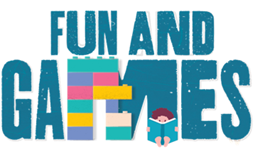 Idaho Family Reading Week 2020Social & Emotional Game & Activity Ideas  - Keeping neuro-atypical kids in mind with games:  Playing games provides numerous opportunities to develop or increase communication skills such as imitating words, making comments (“This is fun,” “Your turn”), making requests (“Help”) and initiating communication (“Let’s play”).Be friendly, encourage them to join, but don’t worry if they want to watch.Have games in an area that is quiet or separated if they need space.Have sorting games or stacking games available. Pretend play is often preferred: have hats, scarves, or other accessories available on a table for interaction. Adapting to change games: “Roll with It: Problem Solving for Social Skills” (https://www.pinterest.com/pin/412994228327323450/) or “Feel in the Blanks” social/emotional question dice: https://www.amazon.com/Smile-Inside-Feel-The-Blanks/dp/0989511154#ace-g2093936695Pathway2Success: https://www.thepathway2success.com/using-games-to-teach-social-emotional-skills/Anger catcher: https://www.homestoriesatoz.com/printables/help-kids-manage-anger-free-printable-game.htmlKindness Bingo: Example: https://www.edutopia.org/discussion/kindness-game-activity -  revised link coming soon!Sesame Street website: https://sesamestreetincommunities.org/  and App: https://www.sesamestreet.org/apps (see “Breathe, Think, Do with Sesame” app) 